Уважаемые предприниматели!       Информируем Вас о проведении мероприятий в Центре «Мой бизнес», которые пройдут с 20-31 октября в Центре «Мой бизнес». По адресу: г. Иркутск, ул. Рабочая 2а/4. Справки по телефону: 8-(3952)-20-21-02 добавочный 210.Приложение: Программа мероприятий на 3 л. в 1 экз.Программа мероприятий. Семинар на тему: «Самозанятость. Инструкция по применению»Дата проведения: 21 октября 2021 года. Время: с 17:00 до 19:00.На семинаре будут освещены вопросы:- Что такое налог на профессиональный доход.- Кому подходит этот налоговый режим.- Какие есть ограничения по сумме дохода.- Какие налоговые ставки.- Какие отчеты нужно сдавать. - Как вести учёт налогов.Место проведения: Центр «Мой бизнес» Адрес г. Иркутск, ул. Рабочая, 2а/4.Участие: офлайн/онлайнСсылка на регистрацию: https://b24-t6v0bv.bitrix24.site/crm_form_jubua/ Семинар на тему: «5 шагов к запуску эффективной работы»Дата проведения: 22 октября 2021 года.Время: с 10:00 до 12:00.На семинаре будут освещены вопросы:- Какие есть методики.- Создание эффективной стратегии.Место проведения: Центр «Мой бизнес» Адрес г. Иркутск, ул. Рабочая, 2а/4.Участие: офлайн.Семинар на тему: «Вхождение в реестр добросовестных поставщиков»Дата проведения: 22 октября 2021 года. Время: с 16:00 до 17:00.На семинаре будут освещены вопросы:- Как войти в реестр?- Как не попасть в список недобросовестных поставщиков.Место проведения: Центр «Мой бизнес» Адрес г. Иркутск, ул. Рабочая, 2а/4.Участие: офлайн.Семинар на тему: «Примеры креативов, которые работают. Создаем эффективный макет для таргета»Дата проведения: 25 октября 2021 года.Время: с 10:00 до 12:00.На семинаре обсудят:- Для чего нужен таргет?- Примеры креативов.Место проведения: Центр «Мой бизнес» Адрес г. Иркутск, ул. Рабочая, 2а/4.Участие: офлайн.Семинар на тему: «Маркировка молочной продукции и питьевой воды»Дата проведения: 27 октября 2021 года.Время: с 14:00 до 16:00.На семинаре будут освещены вопросы:- Новости маркировки: основные даты и товары.- Штрафы за несоблюдение требований маркировки.- Интеграция с ИС МП в "1С: Управление нашей фирмой"- Закуп продукции у сторонних производителей.- Производство молочной продукции.- Оптовые и розничные продажи молочной продукции.- Продажа в розницу весового товара производителем.- Распространённые ошибки.Место проведения: Центр «Мой бизнес» Адрес г. Иркутск, ул. Рабочая, 2а/4.Участие: онлайн.Ссылка на регистрацию: https://b24-t6v0bv.bitrix24.site/crm_form_haw1i/ Конференция «SelfiMama Forum»Дата проведения: 30 октября 2021 года.Время: с 11:00 до 17:00.На конференции обсудят:- Как сейчас сохранить спокойствие.- Как заботиться о детях.- Как продолжить развиваться.Место проведения: Центр «Мой бизнес» Адрес г. Иркутск, ул. Рабочая, 2а/4.Ссылка на регистрацию: https://b24-t6v0bv.bitrix24.site/crm_form_n45tz/ БЕСПЛАТНЫЕ КОНСУЛЬТАЦИИ!Консультация по социальному предпринимательству.Консультант: Сизых Иван Александрович.ФОНД «Иркутский ботанический сад»Дата проведения: 27 октября 2021 года (каждую СРЕДУ).Время: с 9:00 до 11:00.Место проведения: Центр «Мой бизнес» Адрес г. Иркутск, ул. Рабочая, 2а/4.Участие: офлайн/онлайнСсылка на регистрацию: https://b24-t6v0bv.bitrix24.site/crm_form58/ Консультация по правовым вопросам. Консультант: Барабаш Андрей Сергеевич «Опора России».Дата проведения: 27 октября 2021 года (каждую СРЕДУ).Время: с 14:00 до 17:00.Место проведения: Центр «Мой бизнес» Адрес г. Иркутск, ул. Рабочая, 2а/4.Участие: офлайн/онлайнСсылка на регистрацию: https://b24-t6v0bv.bitrix24.site/crm_form60/ Консультация по вопросам финансового планирования.Консультант: Козец Оксана Владимировна ООО «Премиум-Аудит».Дата проведения: 28 октября 2021 года (каждый ЧЕТВЕРГ).Время: с 14:00 до 16:30.Место проведения: Центр «Мой бизнес» Адрес г. Иркутск, ул. Рабочая, 2а/4.Участие: офлайн/онлайнСсылка на регистрацию: https://b24-t6v0bv.bitrix24.site/crm_form_4ihzk/ Консультация по правовым вопросам.Консультант: Барабаш Андрей Сергеевич «Опора России»Дата проведения: 29 октября 2021 года (каждую ПЯТНИЦУ).Время: с 9:00 до 12:00.Место проведения: Центр «Мой бизнес» Адрес г. Иркутск, ул. Рабочая, 2а/4.Участие: офлайн. /онлайнСсылка на регистрацию: https://b24-t6v0bv.bitrix24.site/crm_form60/ Консультация по охране труда и кадровым вопросам.Консультант: Бабушкина Татьяна Викторовна «ПРО.ДО ЭКСПЕРТ»Дата проведения: 29 октября 2021 года (каждую ПЯТНИЦУ).Время: с 14:00 до 17:00.Место проведения: Центр «Мой бизнес» Адрес г. Иркутск, ул. Рабочая, 2а/4.Участие: офлайн.Ссылка на регистрация: https://b24-t6v0bv.bitrix24.site/crm_form_tdjhr/ Чтобы попасть на данные мероприятия, необходимо зарегистрироваться на сайте Центра «Мой бизнес» https://mb38.ru во вкладке мероприятия.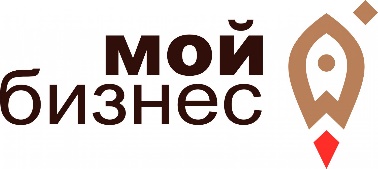 Фонд поддержки и развития предпринимательства Иркутской области Центр «Мой бизнес»Фонд поддержки и развития предпринимательства Иркутской области Центр «Мой бизнес»ИНН 3808187490 КПП 380801001р/счет 40703810818350062874ул. Ленина, 1а, Иркутск, 664027ул. Рабочая, 2а, Иркутск, 664011ул. Ленина, 1а, Иркутск, 664027ул. Рабочая, 2а, Иркутск, 664011Байкальский банк Сбербанка России г. ИркутскТел. (83952) 20-21-02Тел. (83952) 20-21-02к/счет 30101810900000000607сайт: https://mb38.ru/сайт: https://mb38.ru/БИК 042520607эл. почта: info@fondirk.ruэл. почта: info@fondirk.ru